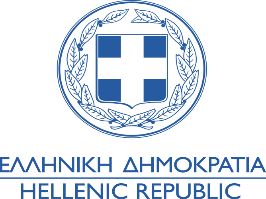 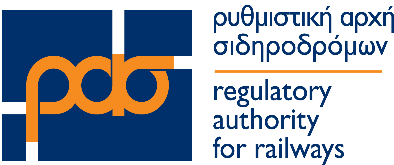 ΑΠΟΦΑΣΗτης 113ης Συνεδρίασης της Ολομέλειας της 20/07/2020ΘΕΜΑ: Αξιολόγηση Πληρότητας αιτήσεων για την ανανέωση ισχύος αναγνωρισμένων Εξεταστών Μηχανοδηγών και τη διατήρησή τους στο Μητρώο Εξεταστών Μηχανοδηγών που τηρεί η Ρυθμιστική Αρχή Σιδηροδρόμων («Αρχή»).Η ΟΛΟΜΕΛΕΙΑΈχοντας υπόψη:το ν. 3911/2011 (Α’ 12/08.02.2011) «Πιστοποίηση των μηχανοδηγών και άλλες διατάξεις», όπως ισχύει.Το άρθρο 76 του ν. 4530/2018 (Α΄59/30.03.2018) «Ρυθμίσεις θεμάτων μεταφορών και άλλες διατάξεις».Το άρθρο 4 της 2011/765/ΕΚ της Απόφασης «σχετικά με τα κριτήρια για την αναγνώριση των κέντρων κατάρτισης που εμπλέκονται στην εκπαίδευση των μηχανοδηγών, τα κριτήρια για την αναγνώριση των εξεταστών των οδηγών τρένων και τα κριτήρια για την οργάνωση των εξετάσεων σύμφωνα με την οδηγία 2007/59/ΕΚ του Ευρωπαϊκού Κοινοβουλίου και του Συμβουλίου» τη Σύσταση της Ευρωπαϊκής Επιτροπής 2011/766/ΕΚ «περί της διαδικασίας αναγνώρισης των εκπαιδευτικών κέντρων και των εξεταστών των μηχανοδηγών σύμφωνα με την οδηγία 2007/59/ΕΚ του Ευρωπαϊκού Κοινοβουλίου και του Συμβουλίου».την υπ’ αριθμ. πρωτ. Απόφαση της ΡΑΣ 9442/14.01.2019 (Β’ 359/11.02.2019) «Καθορισμός προσόντων, όρων και προϋποθέσεων χορήγησης της αρχικής αναγνώρισης και της ανανέωσής της των εξεταστών των κέντρων εκπαίδευσης και κατάρτισης μηχανοδηγών και υποψηφίων μηχανοδηγών».την υπ’ αριθμ. πρωτ. Απόφαση της ΡΑΣ 9687/18-02-01.2019 με θέμα «Ορισμός μελών Επιτροπής της παρ. 3 του άρθρου 4 της με αρ. πρωτ. 9442/14.01.2019 (Β’359) απόφασης της Ολομέλειας της ΡΑΣ «σχετικά με τα προσόντα, τους όρους και τις προϋποθέσεις αναγνώρισης εξεταστών των Κέντρων Εκπαίδευσης και Κατάρτισης Μηχανοδηγών και υποψήφιων Μηχανοδηγών».την υπ’ αριθμ. πρωτ. 10455/07.06.2019 Απόφαση της 73ης Συνεδρίασης Ολομέλειας της ΡΑΣ. την υπ’ αριθμ. πρωτ. 10708/12.07.2019 Απόφαση της 75ης Συνεδρίασης Ολομέλειας της ΡΑΣ. την υπ’ αριθμ. πρωτ.  13229/03-07-20 επιστολή της ΡΑΣ στους αναγνωρισμένους εξεταστές Μηχανοδηγών. την υπ’ αριθμ. πρωτ.  13230/03-07-20 επιστολή της ΡΑΣ στους αναγνωρισμένους εξεταστές Μηχανοδηγών.Τις δεκαπέντε (15) αιτήσεις ανανέωσης ισχύος αναγνώρισης Εξεταστών όπως φαίνονται στο συνημμένο Πίνακα 1.Το από 16.07.2020 5ο Πρακτικό αξιολόγησης αιτήσεων ανανέωσης ισχύος αναγνωρισμένων εξεταστών Μηχανοδηγών.Την υπ. αριθμ. πρωτ. 13386 / 17.07.2020 Εισήγηση της Προέδρου στην Ολομέλεια της ΡΑΣΑΠΟΦΑΣΙΖΟΥΜΕτη χορήγηση ανανέωσης ισχύος αναγνώρισης στους εξεταστές Μηχανοδηγών - υποψηφίων Μηχανοδηγών όπως φαίνονται στον παρακάτω πίνακα:Η ανανέωση της αναγνώρισης εκδίδεται υπό τις ίδιες προϋποθέσεις που ίσχυαν κατά την αρχική δήλωση αναγνώρισης.την εξουσιοδότηση στην Πρόεδρο της ΡΑΣ προκειμένου να προβεί σε όλες τις απαιτούμενες ενέργειες για τη δημοσίευση του Επικαιροποιημένου Μητρώου εξεταστών Μηχανοδηγών - υποψηφίων Μηχανοδηγών στη διαδικτυακή πύλη της ΡΑΣ.        Η ΠΡΟΕΔΡΟΣΙΩΑΝΝΑ ΤΣΙΑΠΑΡΙΚΟΥα/αΕπώνυμο‘ΌνομαΠατρώνυμοΧρυσανθακόπουλοςΑνδρέαςΑριστοτέληςΚαραμπέρηςΗλίαςΜιχαήλΚλειδαράςΑντώνιοςΧρυσόστομοςΕβερκιάδηςΠαναγιώτηςΒασίλειοςΤρίμηςΑθανάσιοςΕλευθέριοςΠομάκηςΒασίλειοςΔημήτριοςΘεολόγοςΓεώργιοςΝεόφυτοςΚαραδήμαςΧαράλαμποςΔημήτριοςΑγγελόπουλοςΝικόλαοςΒασίλειοςΚαράκοςΙωάννηςΓεώργιοςΓιαννακόπουλοςΧαράλαμποςΔημήτριοςΜπάρροςΙωάννηςΔιονύσιοςΜπουγέληςΔημήτριος ΣπυρίδωναςΓεωργουλάκος ΗλίαςΔημήτριοςΒεντούρηςΜατθαίοςΑντωνίος